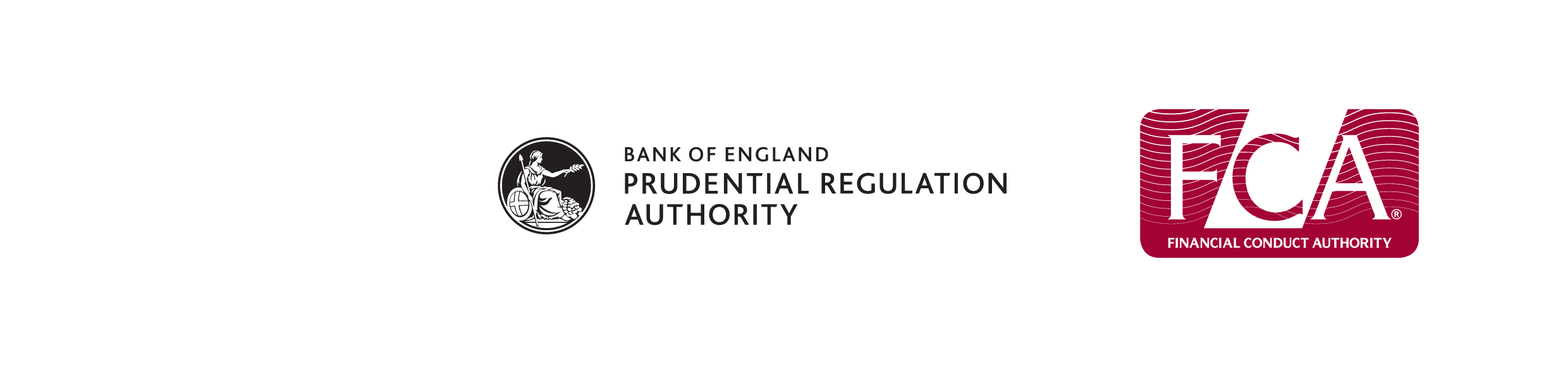 Mutual Societies Application FormNew and Existing Model Rules	Name of sponsoring body:Contact details of sponsoring body:Are you applying to register a new set of model rules or to replace an existing set of model rules? New			continue to question 4 Replacement		continue to question 5  New model rules:Name of new model rules:continue to question 6Replacement of existing models rules:Please state name of those models  being replaced Name of replacement model rules:continue to question 6This model is for a: Co-operative society; or	 Community benefit society 	Section 14 of the 2014 Act requires that a society’s rulebook covers certain provisions.  Please complete the table to show at what rule each provision is covered:8  Please complete the table providing details of those officers authorised to endorse the use of the model by a society.9 Registration feePlease tick the relevant box below to confirm the fee submitted with your application: £950	registration of a new set of model rules No fee	amendment of an existing set of model rulesYou must pay the registration fee by cheque.  It is not refundable.How to payMake the cheque payable to the Financial Conduct Authority.  We cannot accept post-dated cheques. Write the name of the sponsoring body on the back of the cheque.Send the cheque with the application form. End of formContact nameContact telephone Contact emailContact addressDatedd/mm/yyMatters to be provided forRule numberThe society’s nameThe objects of the societyThe place of the society’s registered office, to which all communications and notice may be addressedThe terms of admission of the members, including any society or company investing funds in the society under the provision of the 2014 ActThe method of holding meetings, the scale and right of voting, and the method of making, altering or rescinding rulesThe appointment and removal of a committee, (by the name of………..) and of managers or other officers, and their respective powers and remunerationThe maximum amount of interest in the shares of the society which may be held by any member otherwise than by virtue of section 24(2) 2014 ActWhether the society may contract loans or receive moneys on deposit subject to he provisions of the 2014 Act from members or others; and ,if so, under what conditions, under what security, and to what limits of amount Whether any or all shares are transferable, and provision of the form of transfer and registration of the shares, and for the consent of the committee to transfer or registrationWhether any or all shares are withdrawable, and provision for the method of withdrawal, and the payment of the balance de thereon on withdrawing from the societyProvision for the audit of accounts in accordance with Part 7 of the 2014 ActWhether members may withdraw from the society, and if so, how, and provision for the claims of the representatives of deceased members or the trustees of the property of bankrupt members (or, in Scotland, members whose estate has been sequestrated) and for the payment of nomineesThe way in which the society’s profits are to be appliedIf the society is to have a common seal, provision for its custody and useWhether any part of the society’s funds may be invested, and if so by what authority and in what wayName of officerSignature of officer